All. 1SCHEDA PROGETTOFirmato il Responsabile del progettoe dell’esecuzione del contratto(Prof. Marco Capello)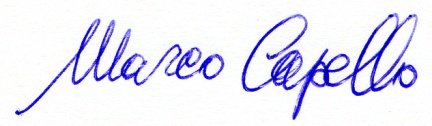 Responsabile del progetto e dell’esecuzione del contratto: Prof. Marco Capello - Ricercatore e Docente del Corso di Meteorologia e climatologiaObiettivo del progetto: Introdurre alla Meteorologia pratica gli Studenti del Corso di Laurea in Scienze ambientali e naturali mediante seminari tenuti da meteo-previsori.Oggetto della prestazione:Attività di supporto alla didattica mediante seminari della durata di due ore ciascunoDescrizione dettagliata della prestazione:Il Candidato dovrà effettuare due seminari, uno sui modelli matematici e i metodi numerici ed uno sulla tipologia modellistica ed errori previsionali, e dovrà fare riferimento a casi studio della Liguria.Competenze richieste al prestatore:Diploma di Laurea magistrale o specialistica ovvero Diploma di Laurea del previgente ordinamento in Fisica.Dottorato in Geofisica.Comprovata esperienza nel settore meteorologicoDurata del progetto:La prestazione è di natura temporanea e si concluderà entro il 30.06.2021 (salvo prolungamenti per cause di forza maggiore legate alla pandemia da Covid-19)Compenso: (non si applica nel caso un dipendente dell’Ateneo risponda alla ricognizione interna)Importo lordo della prestazione 100 €/seminario.Natura Fiscale della prestazione: (non si applica nel caso un dipendente dell’Ateneo risponda alla ricognizione interna)Contratti con prestazione di durata : lavoro autonomo – redditi assimilati al lavoro dipendente (art. 50, comma 1, lett. c-bis, D.P.R. 917/86 TUIR);lavoro autonomo – redditi di lavoro autonomo- professionisti abituali (art. 53, comma 1, D.P.R. 917/86 TUIR)Contratti che hanno per oggetto una prestazione unica a esecuzione pressoché istantanea (carattere episodico quali studi, consulenze etc) e nell’ambito dei quali il committente effettua il controllo del solo risultato che si propone di ottenere: lavoro autonomo – redditi diversi (art. 67, comma 1, lett. l, D.P.R. 917/86 TUIR); lavoro autonomo - redditi di lavoro autonomo- professionisti abituali (art. 53, comma  1, D.P.R. 917/86 TUIR)